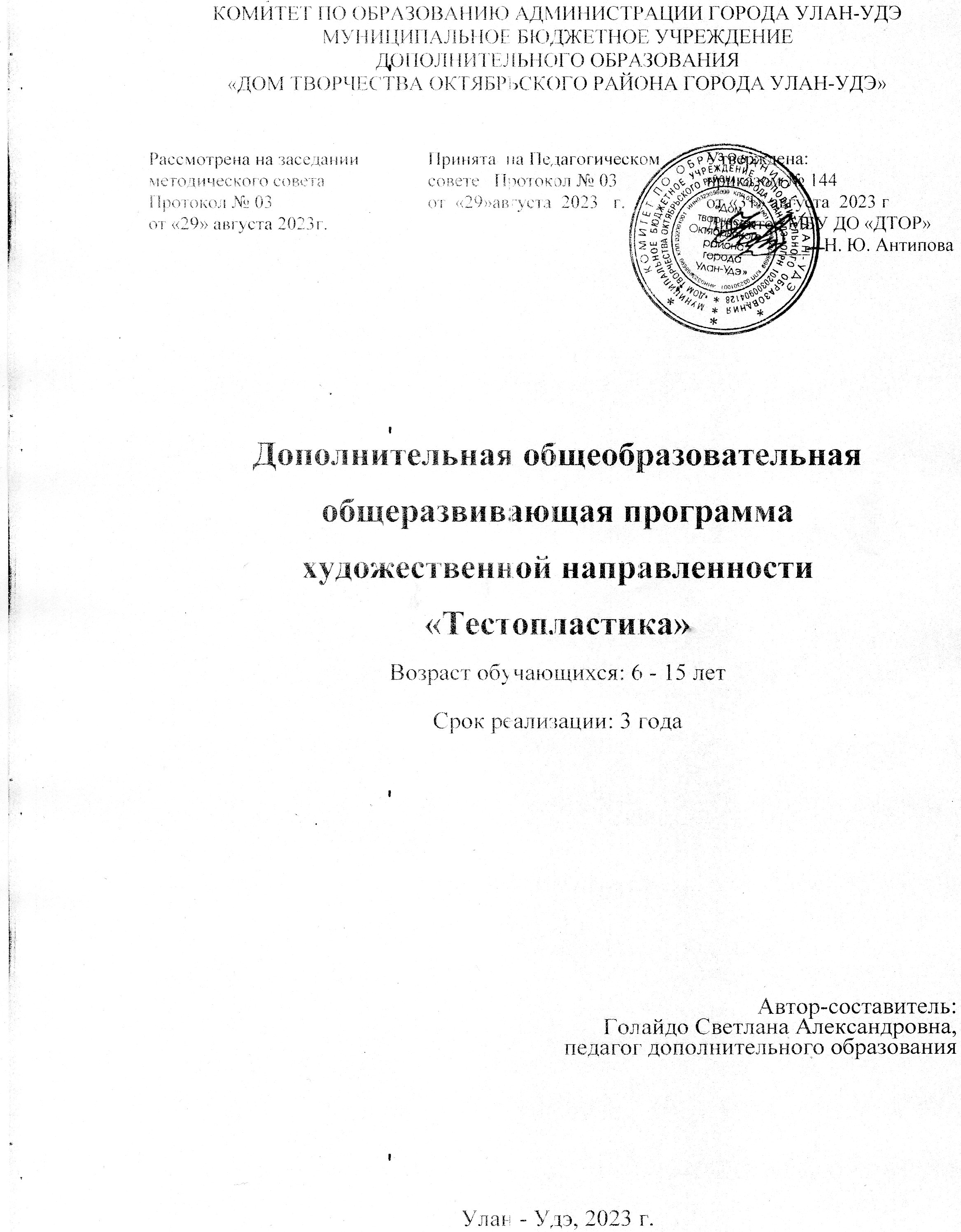 Содержание. «Когда творим мы чудеса,Порою не осознавая,Мы вносим в детские сердцаКрупинку радости и смеха, и тепла.Мы учим видеть и ценитьТо, что другие часто и не замечают.Природу, мир вокруг себя любить,Традиций предков наших не забыть.Мы вносим в мир прекрасные словаТогда, когда творим мы чудеса…»Киселёва А.А.  Настоящая  программа разработана в соответствии  со следующими нормативными документами:  -	Федеральный Закон «Об образовании в  РФ» № 273 – ФЗ от 29.12.2012 г.;-	Концепция развития дополнительного образования детей до 2030 года (распоряжение Правительства РФ от 31.03.2022г. №678-р);-	Стратегия развития воспитания в Российской Федерации на период до 2025 года, утвержденная распоряжением Правительства Российской Федерации от 29 мая 2015 г. N 996-р.-	Приказ Министерства просвещения России от 27 июля 2022 г. N 629  «Об утверждении Порядка организации и осуществления образовательной деятельности по дополнительным  общеобразовательным  программам»;  -	Методические рекомендации по проектированию дополнительных общеобразовательных общеразвивающих программ  Министерства образования и науки России ФГАУ «Федерального института развития образования» 2015 г.;-	Приказ Министерства образования и науки РФ от 23 августа 2017 г. N 816 "Об утверждении Порядка применения организациями, осуществляющими образовательную деятельность, электронного обучения, дистанционных образовательных технологий при реализации образовательных программ"-	Закон РБ от 13.12.2013г. №240 – V «Об образовании в Республике Бурятия»;-	Концепция  развития дополнительного образования детей в Республике Бурятия от 24.08.2015 № 512-р;-	Санитарно-эпидемиологические требования к устройству, содержанию и организации режима работы образовательных организаций дополнительного образования детей (СанПиН 2.4.4.3648 – 20);-	Постановление Главного государственного санитарного врача РФ от 28 января 2021 г. N 2 «Об утверждении санитарных правил и норм СанПиН 1.2.3685-21 «Гигиенические нормативы и требования к обеспечению безопасности и (или) безвредности для человека факторов среды обитания». (VI. Гигиенические нормативы по устройству, содержанию и режиму работы организаций воспитания и обучения, отдыха и оздоровления детей и молодежи);-	Устав МБУ ДО «Дом творчества Октябрьского района города Улан-Удэ».Положение о структуре, порядке разработки и утверждения дополнительных общеразвивающих образовательных программ МБУ ДО «ДТОР»  приказ                 № 198 от «27» 04 2023 г.Лепка – это один из видов изобразительного творчества, в котором из пластических материалов создаются объемные фигурки и целые композиции. Техника лепки богата и разнообразна. Лепка дает ребенку удивительную возможность моделировать мир и свое представление в нем в пространственно - пластичных образах. Лепка – это и самый осязаемый вид художественного творчества: ребенок не только видит то, что создал, но и трогает, берет в руки и в любой момент изменяет.Программа «Тестопластика» предоставляет  широкие возможности  для художественного,  эстетического и духовного  развития.  Занятия по программе органично сочетают в себе  элементы обучения с  развитием художественно - творческих  способностей, эмоционального восприятия и образного мышления, подготовки личности к постижению великого мира искусства, формированию стремления к воссозданию чувственного образа воспринимаемого мира. Изготовление поделок из соленого теста включает в себя следующие виды деятельности:  работа с использованием теста, картона, клея ПВА, художественных красок (гуашь, акварель), лак (НЦПФ). Такое разнообразие творческой  деятельности  в значительной степени  раскрывает творческий потенциал  ребенка,  дает возможность творческой реализации.   В результате изучения программы обучающиеся  научатся самостоятельно  изготавливать различные подарки,  сувениры и украшения для себя, родных, близких. Поделки, изготовленные своими руками, позволяют проявить  ребенку индивидуальность и фантазию, они обладают особой аурой, хранят частичку души и любви ребенка.  Поэтому программа «Тестопластика»  является актуальной и в наше время.Новизна программы заключается в том, что она  включает в себя не только  обучение тестопластике, но и создание индивидуальных и коллективных сюжетно - тематических композиций, для изготовления которых используются поделки из соленого теста.1. Интеграция со смежными дисциплинами – историей, литературой, географией, основами композиции, основами цветоведения – значительно расширяет кругозор учащихся и способствует углублению знаний по предметам, то есть способствует профориентации выпускников.2.   Ведущим в обучении является метод  реализации творческого потенциала участием в выставках, ярмарках, конкурсах, благотворительных акциях и в других мероприятиях.3. В работе с детьми применяется деятельностный подход, который учит применять в быту навыки изготовления изделий из соленого теста - подарки к праздникам, сувенирные украшения для дома,  на продажу и т.д.4. В структуру программы включен самостоятельный компонент «Индивидуальная траектория одаренного ребенка» для развития и поддержки одаренных детей и обеспечения их личностной, социальной, творческой самореализации с учетом их одаренности и образовательных потребностей.Актуальность программы:развитие личностных качеств: толерантности, коммуникативности, креативности;социализация выпускников в обществе;развитие интеллектуальных умений, инструментальных способностей и образного мышления;      ▪   доступность для детей разного уровня развития и возможностей;возможность развивать художественную одаренность ребенка по выстроенной образовательной траектории. Цель программы: творческое самовыражение  детей посредством  изготовления поделок из соленого теста.Задачи программы: Образовательные задачи:Формировать устойчивый интерес к художественной деятельности.Обучить технологии  изготовления изделий из солёного теста.Научить обучающихся различным  приемам работы с соленым тестом, экономно расходуя материал.Воспитательные задачи:Воспитать стремление к разумной организации своего свободного времени, помочь детям в их желании сделать свою работу общественно значимой.Воспитывать  усидчивость, аккуратность, трудолюбие, дисциплинированность, прививать навыки работы в коллективе.Воспитывать наблюдательность, воображение и хороший вкус.Развивающие задачи:Развивать художественный вкус, фантазию, изобретательность, пространственное воображение и внимание.Обогащать визуальный опыт детей через посещение выставок, походов на природу.Развить у учащихся внимание,  память,  усидчивость и мелкую моторику рук.Способствовать развитию у учащихся  творческих способностей  по изготовлению  и отделке поделок  из теста.Программа рассчитана на 2 года обучения. Первый год обучения 144 часа, второй год - 216 часов. Занятия в группе первого года обучения проходят два раза в неделю по 2 часа, второго года обучения- 2 раза в неделю по 3часа.Возраст обучающихся, участвующих в реализации данной дополнительной общеобразовательной программы, 5-16 лет.       Методы обучения:- словесный метод: беседа, рассказ, обсуждение, игра;- практическая работа является основной формой проведения занятия; - наглядный метод - демонстрация образцов изделий на всевозможных выставках, конкурсах. Промежуточным и конечным итогом работы является  занятие «творческая мастерская», где учащиеся  выполняют индивидуальную  творческую работу.В проведении занятий используются как индивидуальные, так и коллективные формы работы.Теоретическая часть даётся в форме бесед с просмотром иллюстративного и наглядного материалов и закрепляется практическим освоением темы.Постоянный поиск новых форм и методов организации учебно-воспитательного процесса позволяет делать работу с детьми более разнообразной, эмоционально и информационно насыщенной.Программный материал подобран так, чтобы поддерживался постоянный интерес к занятиям у всех детей. Способы проверки результативности Программа предусматривает различные формы подведения итогов: постоянно действующая выставка; творческие конкурсы; отчетная выставка. Усвоение обучающимися программного материала отслеживается в ходе проведения следующих форм контролей: предварительного: проводится анкетирование обучающихся в начале обучения по программе;  текущего: в конце каждой темы планируется итоговое – творческое занятие, на котором дети показывают полученные знания, умения по заданной теме. Дети оценивают свои работы, работы товарищей, объясняют, чем понравилась та или иная работа. Результаты работы видят родители, получая сувениры и подарки от детей. В конце темы, четверти, полугодия и года устраиваются мини-выставки в объединении. Главное – дети получают моральное удовлетворение оттого, что их творчество и профессиональные умения ценятся другими, повышается их самооценка, осознание своей значимости.  Итоговый контроль: представление творческой работы, участие в отчетной выставке, беседы с детьми, родителями и т. п. Показателями качества воспитательной работы в объединении являются следующие критерии:  - уровень воспитанности обучающихся; - микроклимат в детском объединении; -взаимодействие с родителями. Также объективными показателями влияния организованного педагогического процесса на личность обучающихся будут качественные личностные изменения. Эти критерии исследуются методами анкетирования, опроса, педагогического наблюдения, беседы с родителями. Динамику развития творческих способностей можно также проследить через педагогическую диагностику, изучающую уровень воспитанности обучающихся. В рамках этой методики можно проанализировать следующие показатели:- мотивацию к образовательной деятельности; - отношения в коллективе; - уровень творческой активности; - организаторские способности обучающихся;- сформированность культурно-гигиенических навыков и др.  В программе предусмотрено не только постепенное усложнение материала, но и постепенное изменение видов работы: от создания фигурок до сочинения сказок, коллективных работ, творческих альбомов детей, сказочных персонажей с последующей драматизацией. Методическое  обеспечение программы: наглядные пособия, таблицы, схемы, чертежи, специальные подборки методического и иллюстративного материала, художественные изобразительные материалы.            Условия реализации программы        Кабинет, соответствующий санитарно-гигиеническим нормам освещения и температурного режима, в котором имеется раковина, окно с открывающейся форточкой для проветривания.Оборудование: столы для теоретических и практических занятий, шкафы и стеллажи для сушки изделий из солёного теста, для хранения материалов,  оборудования, литературы.ТСО: компьютер, экран, проектор.Инструменты и приспособления:  ножницы, кисти, стеки, термоклей, молоток,     нож канцелярский, баночки под воду, линейка, наждачная бумага,    циркуль,  спички, пинцет, свеча, скалка, чеснокодавка, ситечко    металлическое, кондитерские формочки,  перчатки резиновые, губка,Материалы: мука, соль, миска, гуашь, акварель, клей ПВА, клей «Титан», тесьма, лак, алебастр, аэрозоль акриловая, ткань (разная), шпагат, обои.   Распределение часов по темам в программе не является строго регламентированным. Педагог, учитывая интересы учеников, может перераспределять часы, ставить те или иные практические занятия, выбирать разные формы организации занятий и методы обучения, помня о том, что в дополнительном образовании практическая деятельность детей должна преобладать над теорией. Учебный тематический план первого года обучения.Содержание программы 1- год обучения1.  Вводное занятие  (2 часа). Теория ● История лепки из солёного теста, виды ДПИ.● Правила безопасности при работе с материалом, колющими и режущими инструментами, с лаком, клеем. Орг. вопросы.Практика: 1. Знакомство с группой, программой обучения на текущий год и расписанием.2. Ознакомление с основами технологии и техники изготовления изделий из соленого теста. Инструменты и материалы, используемые для обработки теста  (12 часов)Теория ● Рецепт и способы изготовления соленого теста,  условия хранения. Полезные советы.● Инструменты и материалы, используемые при работе с соленым тестом (виды кистей, стеки, резаки).Практика1. Приготовление рабочего материала, знакомство с основными приемами    лепки из соленого теста и с понятиями: пласт, жгут, деталь. 2. Выполнение простейшего изделия (листочек, цветок, гусеница, улитка) по образцу.3.  Сушка изделий из соленого теста (4 часа) Теория ● Варианты сушки готовых изделий (сроки, условия, материалы, используемые при сушке).● Виды сушки изделий (основная, после окрашивания, высыхание лака).Практика1.Изготовление изделий с  использованием основных приемов работы с солёным    тестом. 4.   Основы цветоведения (12 часов) Теория ● Цветовой круг,  основные и ахроматические цвета, оттенки, насыщенность цвета и контрастность.●  Понятие «Цветовое решение».●  Условия раскрашивания изделия и его сушка после окрашивания.Варианты используемых кистей. Виды красок, используемых для раскрашивания высохших изделий, последовательность окрашивания работы. Способ травления перманганатом калия (эффект керамики), меры предосторожности при работе с марганцовкой.Практика 1. Раскрашивание высохших изделий, подбор цветового решения. 2.   Изготовление изделий по пройденной теме, обработка основных приемов. 5.  Объемные игрушки, медальоны (28 часов). Теория ● Виды объемных игрушек и медальонов.● Последовательность, материалы и инструменты, используемые при работе. Практика1. Изготовление игрушек и медальонов на праздник Новый год, 8 марта, Рождество.6.   Технология изготовления цветного теста (14 часов).Теория 1Виды красителей, используемых для окрашивания соленого теста.2Технология окрашивания соленого теста.Практика Изготовление цветного теста. Выполнение простых изделий из солёного цветного теста. 7.  Освоение технологии изготовления простых полуобъемных изделий  (22 часа) .Теория Термины: объем, полуобъем, рельеф, барельеф.Технология изготовления полуобъемных изделий.ПрактикаИзготовление полуобъемных изделий по образцу (корзина с цветами и фруктами, планшетки, подковы, барельеф, оттиски, декоративное панно с налепными узорами и т.д.).  Изготовление работы на выставку.8.  Объёмные композиции. Коллективные работы (38 часов) .Теория Технология и тематика выполнения объемных миниатюрных фигурок, нюансы и виды этих изделий.● Анатомических особенности человека и животных.ПрактикаИзготовление объемных изделий (подсвечник, шкатулки, черепаха, а также объемных изделий по шаблону или выкройке.Изготовление изделий на выставку. 9. Творческая  аттестационная работа (16 часов) .Теория Отслеживание ЗУН учащихся, полученных за год.ПрактикаОбъёмная композиция из двух фигур -   героев сказок, выполняющих какое- либо действие. (10ч.)10.  Итоговое  занятие  (4часа)  Теория Подведение итогов деятельности учащихся за 1-й год обучения.ПрактикаОтбор работ для выставки.Задание на летний период.Прогнозируемые  результаты  освоения программы:К концу  первого учебного года  учащиеся должны знать:- технологию  приготовления соленого теста;- основные приемы, используемые  для лепки  животных и птиц;- технологический процесс изготовления  поделок из соленого теста;- правила безопасности труда и личной гигиены при обработке различных материалов.Учащиеся должны уметь:- соблюдать правила безопасного труда;- переводить шаблоны на тесто;- изготавливать и оформлять поделки;- осуществлять декоративную работу  при лепке изделия;- самостоятельно изготавливать поделки из соленого теста;- самостоятельно  исправлять повреждения поделок;- самостоятельно контролировать  качество готовности изделия.Учащиеся приобретут навыки:- наложения шаблона  на раскатанное  тесто и вырезания ножом фигурки  по краю шаблона;- определения свойств и качеств  соленого теста, применяемого для изготовления  поделок;- изготовления  поделки по собственному эскизу;- коллективной работы.Учебный тематический план  второго года обучения.Содержание программы, 2 - й год обучения1.  Вводное занятие  (3 часа). Теория ● История лепки из солёного теста, виды ДПИ.● Правила безопасности при работе с материалом, колющими и режущими инструментами, с лаком, клеем. Орг. вопросы.Практика: Знакомство с группой, программой обучения на текущий год и расписанием.2. Ознакомление с основами технологии и техники изготовления изделий из соленого теста. Инструменты и материалы, используемые для обработки теста  (6 часов).Теория ● Рецепт и способы изготовления соленого теста,  условия хранения. Полезные советы.● Инструменты и материалы, используемые при работе с соленым тестом (виды кистей, стеки, резаки).ПрактикаПриготовление рабочего материала, знакомство с основными приемами    лепки из соленого теста и с понятиями: пласт, жгут, деталь. Выполнение простейшего изделия (листочек, цветок, гусеница, улитка) по образцу.3.  Сушка изделий из соленого теста (6часов) Теория ● Варианты сушки готовых изделий (сроки, условия, материалы, используемые при сушке).● Виды сушки изделий (основная, после окрашивания, высыхание лака).Практика1.Изготовление изделий с  использованием основных приемов работы с солёным    тестом. 4.   Основы цветоведения (12 часов) Теория ● Цветовой круг,  основные и ахроматические цвета, оттенки, насыщенность цвета и контрастность.●  Понятие «Цветовое решение».●  Условия раскрашивания изделия и его сушка после окрашивания.Варианты используемых кистей. Виды красок, используемых для раскрашивания высохших изделий, последовательность окрашивания работы. Способ травления перманганатом калия (эффект керамики), меры предосторожности при работе с марганцовкой.Практика Раскрашивание высохших изделий, подбор цветового решения. Изготовление изделий по пройденной теме, обработка основных приемов. 5.  Изготовление объёмных поделок, любимые зверюшки (60 часов) Теория :● Виды объемных игрушек .● Последовательность, материалы и инструменты, используемые при работе. Практика:Изготовление игрушек  зверей из любимых мультфильмов на праздник Новый год, 8 марта, Рождество.6.   Объёмные композиции. Коллективные работы (66 часов)Теория Термины: объем, полуобъем, рельеф, барельеф.Технология изготовления полуобъемных  и объемных изделий.ПрактикаИзготовление объемных изделий по образцу (снеговик, плетеная корзина , поляна с цветами, декоративное панно с  узорами и т.д.). Изготовление работы на выставку.Я люблю сказку – композиции  (60часов) Теория Технология изготовления зверей  и людей.ПрактикаИзготовление изделий, панно (любимые сказки: Карлсон, Ну погоди, Солнышко, Маша и медведь и др.).Изготовление работы на выставку.7.  Итоговое  занятие  (3часа)  Теория Подведение итогов деятельности учащихся за 2-й год обучения.ПрактикаОтбор работ для выставки.Задание на летний период.К концу  второго учебного года  учащиеся должны знать:Области современного  использования пластических материалов. Технологический процесс изготовления  поделок из соленого теста.Виды декоративно - прикладного творчества (лепка, роспись и т.п.) в области композиции.Формообразование.Цветоведение.Правила безопасности труда и личной гигиены при обработке различных материалов.Должны  уметь:Правильно изготавливать рабочий материал.Составлять  сложные композиции на определенную тематику.Стилизовать простые и сложные формы.Самостоятельно разрабатывать эскиз к своей идее и воплощать ее в жизнь.Декорировать свою работу и использовать в качестве дополнительного декора подручные материалы.6.  Использовать инструменты и материалы  при работе с тестом. 7. Основные принципы стилизации и построения простых и сложных композиций.8. Возможности использования работ из теста в оформлении современных интерьеров.Формами  подведения итогов реализации программы являются выставки, конкурсы, самостоятельная работа, коллективный анализ  творческих работ.Учебный тематический план  первого года обучения. (72 часа)Содержание программы1.  Вводное занятие  (2 часа). Теория ● История лепки из солёного теста, виды ДПИ.● Правила безопасности при работе с материалом, колющими и режущими инструментами, с лаком, клеем. Орг. вопросы.Практика: Знакомство с группой, программой обучения на текущий год и расписанием..Рецепты изготовления соленого теста. Оборудование рабочего места, инструменты, приспособления. (2часа).Теория:Основные понятия: Рецептура приготовления соленого теста, используемые добавки для лепки различных изделий. Оборудование рабочего места, инструменты, приспособления.. Правила хранения материалов. «Мукосол» - народный промысел. Горельефы – рисунки  из теста на плоскости. Основа – жгут, шарик. Сушка и обжигание.  Оформление поделки: раскраска и покрытие лаком.Практика:лепка простых фигур: шарик, лепешка, капелька, колбаска, лента, изготовление ежика с фруктами.Основы цветоведения  (6 часов).Теория ● Цветовой круг,  основные и ахроматические цвета, оттенки, насыщенность цвета и контрастность.●  Понятие «Цветовое решение».●  Условия раскрашивания изделия и его сушка после окрашивания.Варианты используемых кистей. Виды красок, используемых для раскрашивания высохших изделий, последовательность окрашивания работы. Способ травления перманганатом калия (эффект керамики), меры предосторожности при работе с марганцовкой.Практика •	Раскрашивание высохших изделий, подбор цветового решения. •	Изготовление изделий по пройденной теме, обработка основных приемов.Теория:Уход за изделиями из соленого теста. Работа с шаблонами.  Декоративно –отделочные работы.Практика:Изготовление поделок с помощью шаблонов. Изготовление рыбки, ежика.Технология изготовления интерьерных изделий ( 10 часов).Теория:Изготовление интерьерных изделий. Приемы работы. Детали элементов, законы композиции, тонирование, цвет.Практика:составление схем, эскизов. Приготовление цветного теста. Изготовление изделия. ( Яблочное дерево, ягодки,   подкова, Зайка).Изготовление панно (20 часов).Теория:создание композиций с использованием обычных элементов. Формы выпуклых элементов, совмещение с композицией, оформление интерьера. Использование подручного материала (коробки, трубки, растения).Практика: составление эскизов с использование выпуклых элементов.Изготовление композиции с применением выпуклых форм и элементов. . (У самовара, Подсолнух и плетень, Зимняя сказка).Технология изготовления панно ( 30 часов).Теория:Технология изготовления композиций с использованием объемных и плоских элементов. Приемы работы. Использование фольги для изготовления объемных работ. Лепка шара, конуса, овала. Основные приемы лепки животных. Лепка различных животных, снеговиков, фигурок человечков. Назначение подсвечников. Виды подсвечников. Приемы декорирования. Прорезные элементы. Безопасность выполняемых работ. Дополнительные материалы:  (перья, кусочки  ткани, природные материалы, бусинки, пуговки и т.д.). Оформление игрушки. Оформление подарка.Практика:составление эскизов с использованием объемных элементов.Изготовление композиции с применением объемных форм и элементов. Соединение деталей. Оформление мордочки, лица, применяя бусины, пуговки. Изготавливаем волосы из ниток, меха, перьев. Оформление дополнительными деталями. ( фигурки животных, подсвечник) Итоговое занятие. 2 часаОформление выставки, итоги за год, планы.К концу  первого учебного года  учащиеся должны знать:- технологию  приготовления соленого теста;- основные приемы, используемые  для лепки  животных и птиц;- технологический процесс изготовления  поделок из соленого теста;- правила безопасности труда и личной гигиены при обработке различных материалов.Учащиеся должны уметь:- соблюдать правила безопасного труда;- переводить шаблоны на тесто;- изготавливать и оформлять поделки;- осуществлять декоративную работу  при лепке изделия;- самостоятельно изготавливать поделки из соленого теста;- самостоятельно  исправлять повреждения поделок;- самостоятельно контролировать  качество готовности изделия.Учащиеся приобретут навыки:- наложения шаблона  на раскатанное  тесто и вырезания ножом фигурки  по краю шаблона;- определения свойств и качеств  соленого теста, применяемого для изготовления  поделок;- изготовления  поделки по собственному эскизу;- коллективной работы.Основные технологические этапы создания изделия в технике тестопластики- выбор сюжета- составление эскиза- приготовление теста- лепка- сушка- раскрашивание- оформление готовой работыПравила пользования материалами и инструментами:- Аккуратно работать с тестом- Пользоваться салфеткой после работы.- Не разбрасывать инструменты.- Класть кисточку на подставку.- Вымыть кисточку после работы, просушить ее.- Сложить материалы и инструменты на место.- Убирать свое рабочее место.Учебный тематический план  3 года обучения. (72 часа)Содержание программы1.  Вводное занятие  (2 часа). Теория ● История лепки из солёного теста, виды ДПИ.● Правила безопасности при работе с материалом, колющими и режущими инструментами, с лаком, клеем. Орг. вопросы.Практика: Знакомство с группой, программой обучения на текущий год и расписанием..Рецепты изготовления соленого теста. Оборудование рабочего места, инструменты, приспособления. (2часа).Теория:Основные понятия: Рецептура приготовления соленого теста, используемые добавки для лепки различных изделий. Оборудование рабочего места, инструменты, приспособления.. Правила хранения материалов. «Мукосол» - народный промысел. Горельефы – рисунки  из теста на плоскости. Основа – жгут, шарик. Сушка и обжигание.  Оформление поделки: раскраска и покрытие лаком.Практика:лепка простых фигур: шарик, лепешка, капелька, колбаска, лента, изготовление ежика с фруктами.Основы цветоведения  (4 часа).Теория ● Цветовой круг,  основные и ахроматические цвета, оттенки, насыщенность цвета и контрастность.●  Понятие «Цветовое решение».●  Условия раскрашивания изделия и его сушка после окрашивания.Варианты используемых кистей. Виды красок, используемых для раскрашивания высохших изделий, последовательность окрашивания работы. Способ травления перманганатом калия (эффект керамики), меры предосторожности при работе с марганцовкой.Практика •	Раскрашивание высохших изделий, подбор цветового решения. •	Изготовление изделий по пройденной теме, обработка основных приемов.Теория:Уход за изделиями из соленого теста. Работа с шаблонами.  Декоративно –отделочные работы.Практика:Изготовление поделок с помощью шаблонов. Изготовление рыбки, ежика.Волшебный пластилин ( 30 часов).Теория:Изготовление и изделий из пластилина.  Приемы работы. Детали элементов, законы композиции.Практика:составление схем, эскизов. Смешивание цветов. Изготовление изделия. ( Яблочное дерево, ягодки,   подкова, Зайка).Изготовление панно (10 часов).Теория:создание композиций с использованием обычных элементов. Формы выпуклых элементов, совмещение с композицией, оформление интерьера. Использование подручного материала (коробки, трубки, растения).Практика: составление эскизов с использование выпуклых элементов.Изготовление композиции с применением выпуклых форм и элементов. . (У самовара, Подсолнух и плетень, Зимняя сказка).Изготовления объемных изделий ( 22 часа).Теория:Технология изготовления объемных элементов. Приемы работы. Использование фольги для изготовления объемных работ. Лепка шара, конуса, овала. Основные приемы лепки животных. Лепка различных животных, снеговиков, фигурок человечков. Назначение подсвечников. Виды подсвечников. Приемы декорирования. Прорезные элементы. Безопасность выполняемых работ. Дополнительные материалы:  (перья, кусочки  ткани, природные материалы, бусинки, пуговки и т.д.). Оформление игрушки. Оформление подарка.Практика:составление эскизов с использованием объемных элементов.Изготовление композиции с применением объемных форм и элементов. Соединение деталей. Оформление мордочки, лица, применяя бусины, пуговки. Изготавливаем волосы из ниток, меха, перьев. Оформление дополнительными деталями. ( фигурки животных, подсвечник) Итоговое занятие. 2 часаОформление выставки, итоги за год, планы.К концу  третьего учебного года  учащиеся должны знать:- технологию  приготовления соленого теста;- основные приемы, используемые  для лепки  животных и птиц;- технологический процесс изготовления  поделок из соленого теста;- правила безопасности труда и личной гигиены при обработке различных материалов.Учащиеся должны уметь:- соблюдать правила безопасного труда;- переводить шаблоны на тесто;- изготавливать и оформлять поделки;- осуществлять декоративную работу  при лепке изделия;- самостоятельно изготавливать поделки из соленого теста;- самостоятельно  исправлять повреждения поделок;- самостоятельно контролировать  качество готовности изделия.Учащиеся приобретут навыки:- наложения шаблона  на раскатанное  тесто и вырезания ножом фигурки  по краю шаблона;- определения свойств и качеств  соленого теста, применяемого для изготовления  поделок;- изготовления  поделки по собственному эскизу;- коллективной работы.Основные технологические этапы создания изделия в технике тестопластики- выбор сюжета- составление эскиза- приготовление теста- лепка- сушка- раскрашивание- оформление готовой работыПравила пользования материалами и инструментами:- Аккуратно работать с тестом- Пользоваться салфеткой после работы.- Не разбрасывать инструменты.- Класть кисточку на подставку.- Вымыть кисточку после работы, просушить ее.- Сложить материалы и инструменты на место.- Убирать свое рабочее место.Прогнозируемые  результаты  освоения программы:К концу  третьего учебного года  учащиеся должны знать:- технологию  приготовления соленого теста;- свойства пластилина;- основные приемы, используемые  для лепки  животных и птиц, овощей, фруктов;- технологический процесс изготовления  поделок из соленого теста;- технологический процесс изготовления  поделок из пластилина;- правила безопасности труда и личной гигиены при обработке различных материалов.Учащиеся должны уметь:- соблюдать правила безопасного труда;- переводить шаблоны на тесто;- изготавливать и оформлять поделки;- осуществлять декоративную работу  при лепке изделия;- самостоятельно изготавливать поделки из соленого теста;- самостоятельно  исправлять повреждения поделок;- самостоятельно контролировать  качество готовности изделия.Учащиеся приобретут навыки:- наложения шаблона  на раскатанное  тесто и вырезания ножом фигурки  по краю шаблона;- определения свойств и качеств  соленого теста, применяемого для изготовления  поделок;- изготовления  поделки по собственному эскизу;- коллективной работы.Литература.Международные нормативно -правовые акты и документы:Декларация прав ребенка (1959г.).Декларация о социальных и правовых принципах,  касающихся защиты и благополучия детей, особенно при передаче детей на воспитание  и их усыновление  на национальном  и международных уровнях (Нью-Йорк, 03.12.1986г.).Конвенция о правах ребенка (Утверждена Генеральной Ассамблеей ООН 20.11.1989г.).Всемирная декларация  об обеспечении выживания, защиты и развития  детей (Нью –Йорк , 30.09.1990г.).Руководящие принципы ООН для предупреждения  преступности  среди несовершеннолетних (Эр-Риядские руководящие принципы) (14.12.1990г.)Нормативно-правовые документы Правительства РФ и МОиНРФ:Конституция РФ. Основной закон  Российского  государства  (12.12.1993г.). Федеральный закон от 29 декабря 2012 г. N273-ФЗ «Об образовании  в Российской Федерации».Федеральная целевая программа «Развития дополнительного образования  детей в РФ до 2020 г.».Федеральный закон о дополнительном  образовании (от 12.07.2001).Концепция развития дополнительного образования детей (от  4 сентября  2014 г. №1726-р).	Приказ Министерства просвещения России от 27 июля 2022 г. N 629  «Об утверждении Порядка организации и осуществления образовательной деятельности по дополнительным  общеобразовательным  программам»; Концепция долгосрочного социально-экономического  развития Российской Федерации на период до 2020 года (от 17.11.2008г.№ 1662-р).Концепция духовно-нравственного  развития и воспитания личности гражданина России (А.Я. Данилюк, А.М. Кондаков, В.А. Тишков).Федеральная целевая программа «Дети России».Постановление Главного государственного санитарного врача РФ от 28 января 2021 г. N 2 «Об утверждении санитарных правил и норм СанПиН 1.2.3685-21 «Гигиенические нормативы и требования к обеспечению безопасности и (или) безвредности для человека факторов среды обитания». (VI. Гигиенические нормативы по устройству, содержанию и режиму работы организаций воспитания и обучения, отдыха и оздоровления детей и молодежи);Примерные требования  к программам  дополнительного образования детей. Приложение к письму Департамента   молодежной политики, воспитания и социальной поддержки детей Минобрнауки России от 11.12.2006 г. № 06-1844.Приказ Министерства образования и науки Российской Федерации (Минобрнауки  России ) от 7 апреля  2014  г. № 276  г. Москва « Об утверждении Порядка  проведения  аттестации педагогических работников  организаций, осуществляющих  образовательную деятельность «Зарегистрирован в Минюсте  РФ 23 мая 2014 г. Регистрационный N  32408.Литература для педагога. Горичева В.С.. Изделия из соленого тестаГусева «Солёное тесто». Москва. Мой мир. 2006Данкевич Е. «Лепим из соленого теста»Лепим из соленого теста. Украшения. Сувениры. Поделки. Декор.— М: Эксмо, 2007.Хананова И. Соленое тесто. — М.: АСТ-пресс книга, 2009.Хананова И. Соленое тесто. — М.: АСТ- пресс книга, 2012.Пенгина Юлия, Картины из теста, волшебная мастерская мои первые шедевры, Феникс.Литература для обучающихся.Лепка и тестопластика. 2010 год КарапузЛыкова И.А.  Лепим из пластилина, глины, теста.-М.:ОЛМА Медиа Групп, 2007.-32с.: ил. – (Школа творчества)Синеглазова М.О. «Удивительное солёное тесто». Москва. Издательский Дом МСП. 2007. Чаянова «Солёное тесто для начинающих»Книга: Лыкова И.А тестопластика Серия: «Детское художественное творчество» Издательство:  «Цветной  мир» (2013)Золотая коллекция идей «Соленое тесто», 2010.Пояснительная записка.3Учебно - тематический  план первого года обучения на 144 часа.8Содержание программы первого года обучения.9Учебно - тематический  план второго года обучения на 216 часов.12Содержание программы второго года обучения.13Учебно-тематический план, 72 ч, первый год обучения.17Содержание программы (72 ч)17Список литературы.20Список литературы для родителей22Список литературы для обучающихся22Календарный учебный график№Наименование темы раздела.ЧасыЧасыЧасыФормы контроля, аттестации.№Наименование темы раздела.всеготеорияпрактикаФормы контроля, аттестации.Вводное занятие.211Опрос Ознакомление с основами технологии и техники изготовления изделий из солёного теста. Инструменты и материалы, используемые для обработки теста.422Опрос Практическое занятиеСушка изделий из солёного теста.413Беседа Практическое занятиеОсновы цветоведения.12210Беседа, Опрос ПрактическоезанятиеОбъемные игрушки, медальоны28226Беседа ПрактическоезанятиеТехнология изготовления цветного теста.14212Беседа  ПрактическоезанятиеОсвоение технологии изготовления простых полуобъёмных изделий.22616Опрос ПрактическоезанятиеОбъёмные композиции. Коллективные работы.38830ПрактическоезанятиеТворческая аттестация. 16115ПрактическоезанятиеЗаключительное занятие.4       13Беседа 14426118№Наименование темы раздела.ЧасыЧасыЧасыФормы контроля, аттестации.№Наименование темы раздела.всеготеорияпрактикаФормы контроля, аттестации.Вводное занятие.312Опрос Ознакомление с основами технологии и техники изготовления изделий из солёного теста. Инструменты и материалы, используемые для обработки теста.633Опрос ПрактическоезанятиеСушка изделий из солёного теста.615Беседа,практическоезанятие.Основы цветоведения.12210Беседа, опрос практическоезанятиеИзготовление объёмных поделок, любимые зверюшки60258Беседа,практическоезанятие.Объёмные композиции. Коллективные работы66660Практическоезанятие,беседа.Я люблю сказку – композиции  60258ПрактическоеЗанятие.Заключительное занятие.3       12Беседа,Опрос.   Итого:21618168№Наименование темы раздела.ЧасыЧасыЧасыФормы контроля, аттестации.№Наименование темы раздела.всеготеорияпрактикаФормы контроля, аттестации.Вводное занятие. Знакомство с правилами ТБ. Знакомство с правилами творческого объединения «Тестопластика»211БеседаРецепты изготовления соленого теста. Оборудование рабочего места, инструменты, приспособления. 211Беседа,практическоезанятие.Основы цветоведения624Беседа,практическоезанятие.Технология изготовления плоских изделий (по шаблону)1028Практическоезанятие,беседа.Изготовление панно20416Практическоезанятие,беседа.Изготовления объемных изделий30228Беседа,практическоезанятие.Итоговое занятие211Опрос, БеседаИтого721359№Наименование темы раздела.ЧасыЧасыЧасыФормы контроля, аттестации.№Наименование темы раздела.всеготеорияпрактикаФормы контроля, аттестации.Вводное занятие. Знакомство с правилами ТБ. Знакомство с правилами творческого объединения «Тестопластика»211БеседаРецепты изготовления соленого теста. Оборудование рабочего места, инструменты, приспособления. 211Беседа,практическоезанятие.Основы цветоведения413Беседа,практическоезанятие.Волшебный пластилин30228Практическоезанятие,беседа.Изготовление панно1028Практическоезанятие,беседа.Изготовления объемных изделий22220Беседа,практическоезанятие.Итоговое занятие211Опрос, БеседаИтого721260